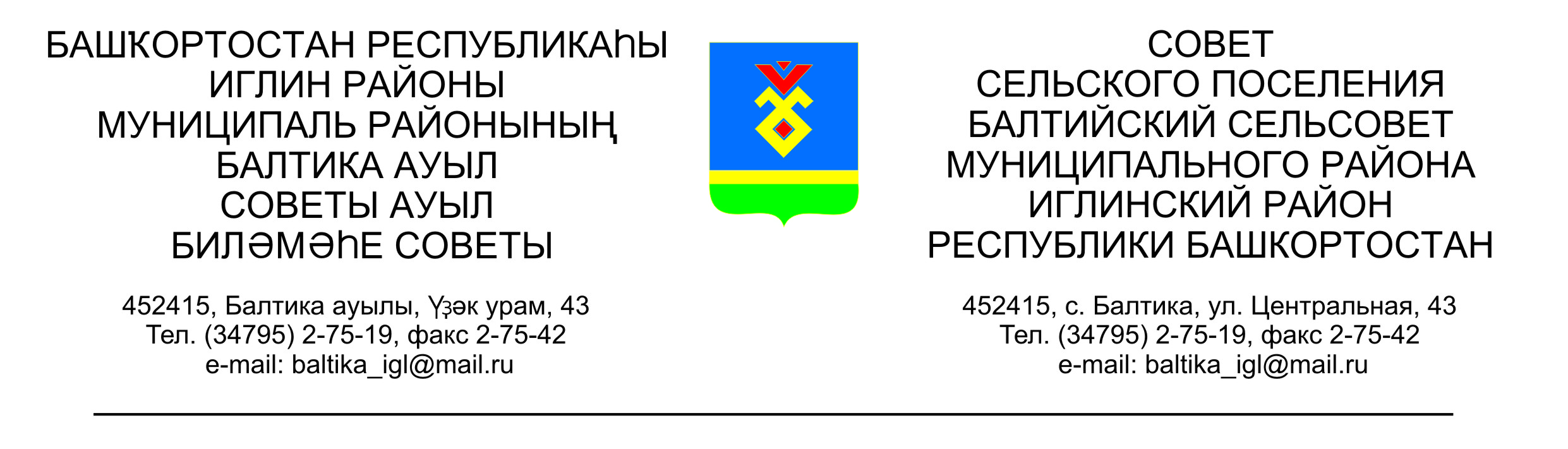 КАРАР                                                                                                         РЕШЕНИЕСовета сельского поселения Балтийский сельсовет муниципальногорайона  Иглинский район Республики БашкортостанОб утверждении Положения о бюджетном процессе в  сельском поселении  Балтийский  сельсовет муниципального района Иглинский район  Республики БашкортостанВ целях регулирования отношения, возникающие между субъектами бюджетных правоотношений в процессе формирования доходов и осуществления расходов бюджета сельского поселения Балтийский  сельсовет муниципального района Иглинский район Республики Башкортостан,  осуществления муниципальных заимствований, регулирования муниципального долга сельского поселения Балтийский  сельсовет муниципального района Иглинский  район Республики Башкортостан, составления и рассмотрения проекта бюджета поселения, его утверждения и исполнения, контроля за его исполнением, осуществления бюджетного учета, составления, рассмотрения и утверждения бюджетной отчетности и рассмотрев предложение Постоянной комиссии по бюджету, налогам, вопросам собственности, Совет сельского поселения Балтийский сельсовет муниципального района Иглинский район Республики Башкортостан решил:1.Утвердить   Положение о бюджетном процессе в  сельском поселении Балтийский сельсовет муниципального района Иглинский район Республики Башкортостан.(прилагается)2. Признать утратившим силу Решение Совета сельского поселения Балтийский сельсовет муниципального района Иглинский район Республики Башкортостан «Об утверждении Положения о  бюджетном процессе в  сельском поселении  Балтийский  сельсовет муниципального района Иглинский район  Республики Башкортостан» от 08.10.2010   №3163.Обнародовать настоящее решение на информационном стенде в здании администрации сельского поселения Балтийский сельсовет муниципального района Иглинский район.4. Контроль за исполнением данного  решения  возложить на Постоянную комиссию Совета по бюджету, налогам, вопросам собственности (председатель Фрик Г.З.)Глава сельского поселения                      					В.Н.Карунос«06»  июня .№ 363Приложение утверждено решением Советасельского поселения Балтийский сельсоветмуниципального районаИглинский районРеспублики Башкортостанот «06» июня 2014 года№363ПОЛОЖЕНИЕО БЮДЖЕТНОМ ПРОЦЕССЕ В СЕЛЬСКОМ ПОСЕЛЕНИИ БАЛТИЙСКИЙ СЕЛЬСОВЕТ МУНИЦИПАЛЬНОГО РАЙОНА ИГЛИНСКИЙ РАЙОН РЕСПУБЛИКИ БАШКОРТОСТАНГлава 1. Общие положенияСтатья 1. Бюджетные правоотношения, регулируемые настоящим Положением	1. Настоящее Положение регулирует отношения, возникающие между субъектами бюджетных правоотношений в процессе формирования доходов и осуществления расходов бюджета сельского поселения Балтийский сельсовет муниципального района Иглинский район Республики Башкортостан (далее – бюджет поселения), осуществления муниципальных заимствований, регулирования муниципального долга сельского поселения Балтийский сельсовет муниципального района Иглинский район Республики Башкортостан, составления и рассмотрения проекта бюджета поселения, его утверждения и исполнения, контроля за его исполнением, осуществления бюджетного учета, составления, рассмотрения и утверждения бюджетной отчетности.	2. Настоящее Положение устанавливает особенности бюджетных полномочий участников бюджетного процесса в сельском поселении Балтийский сельсовет муниципального района Иглинский район Республики Башкортостан (далее – поселение Балтийский сельсовет).Статья 2. Нормативные правовые акты, регулирующие бюджетные правоотношения	1. Бюджетные правоотношения в поселении Балтийский сельсовет регулируются  Бюджетным кодексом Российской Федерации (далее – Бюджетный кодекс и принятыми в соответствии с ним Федеральными законами о федеральном бюджете, законами Республики Башкортостан «О бюджетном процессе в Республике Башкортостан», «О бюджете Республики Башкортостан», настоящим Положением, решениями Совета сельского поселения Балтийский сельсовет муниципального района Иглинский район «О бюджете сельского поселения Балтийский сельсовет муниципального района  Иглинский район Республики Башкортостан» (далее – Решение о бюджете поселения Балтийский сельсовет), а также  иными федеральными законами и нормативными правовыми актами Российской Федерации, законами и нормативными правовыми актами Республики Башкортостан, муниципальными правовыми актами поселения балтийский сельсовет, регулирующими бюджетные правоотношения.	2. Муниципальные правовые акты поселения Балтийский сельсовет, регулирующие бюджетные правоотношения, не могут противоречить федеральному законодательству и настоящему Положению.	3. Органы местного самоуправления  поселения Балтийский сельсовет, принимают муниципальные правовые акты, регулирующие бюджетные правоотношения, в пределах своей компетенции в соответствии с Бюджетным кодексом и настоящим Положением.	4. Внесение изменений в настоящее Решение Совета поселения Балтийский сельсовет об утверждении Положения, а также приостановление, отмена и признание утратившими силу положений настоящего Решения осуществляются отдельными Решениями Совета поселения Балтийский сельсовет и не могут быть включены в тексты Решений поселения Балтийский сельсовет, изменяющих (приостанавливающих, отменяющих, признающих утратившими силу) другие муниципальные правовые акты поселения Балтийский сельсовет или содержащих самостоятельный предмет правового регулирования.  Статья 3. Основные термины и понятия	Основные термины и понятия, используемые в настоящем Положении, применяются в том же значении, что и в Бюджетном кодексе.Статья 4. Правовая форма бюджета	1. Бюджет поселения разрабатывается и утверждается в форме Решения Совета поселения Балтийский сельсовет.	2. Решение о бюджете поселения Балтийский сельсовет вступает в силу с 1 января и действует по 31 декабря финансового года, если иное не предусмотрено Бюджетным  кодексом и указанным Решением.	3. Решение о бюджете поселения Балтийский сельсовет подлежит официальному опубликованию не позднее десяти дней после его подписания в установленном порядке.Глава 2. Бюджетное устройство поселения Балтийский сельсоветСтатья 5. Бюджет поселения Балтийский сельсовет	1. Поселение Балтийский сельсовет имеет собственный бюджет. Бюджет поселения предназначен для исполнения расходных обязательств поселения Балтийский сельсовет.	2. Использование органами местного самоуправления поселения Балтийский сельсовет  иных форм  образования и расходования денежных средств для исполнения расходных обязательств поселения Балтийский сельсовет не допускается.	3. В бюджете поселения в соответствии с бюджетной  классификацией Российской Федерации раздельно предусматриваются средства, направляемые на исполнения расходных обязательств поселения Балтийский сельсовет, возникающих в связи с осуществлением органами местного самоуправления поселения Балтийский сельсовет полномочий по вопросам местного значения, и расходных обязательств поселения Балтийский сельсовет, исполняемых за счет субвенций из федерального бюджета и бюджета Республики Башкортостан и иных межбюджетных трансфертов из бюджета муниципального района.Статья 6. Бюджетные полномочия поселения Балтийский сельсовет	К бюджетным полномочиям поселения Балтийский сельсовет относятся:	1) установление порядка составления и рассмотрения проекта бюджета поселения, утверждения и исполнения бюджета поселения, осуществления контроля за его исполнением и утверждения отчета об исполнении бюджета поселения Балтийский сельсовет;	2) составление и рассмотрение проекта бюджета поселения, утверждение и исполнение бюджета поселения, осуществление контроля за его исполнением, составление и утверждение отчета об исполнении бюджета поселения;	3) установление и исполнение расходных обязательств поселения Балтийский сельсовет;	4) определение порядка предоставления межбюджетных трансфертов из бюджета поселения;	5) предоставление межбюджетных трансфертов из бюджета поселения;  	6) осуществление муниципальных заимствований, предоставление муниципальных гарантий поселения Балтийский сельсовет, предоставление бюджетных кредитов, управление муниципальным долгом и муниципальными активами поселения Балтийский сельсовет;	7) установление, детализация и определение порядка применения бюджетной классификации Российской Федерации в части, относящейся к бюджету поселения;	8) в случае и порядке, предусмотренных Бюджетным кодексом, федеральными законами, законами Республики Башкортостан и принятыми в соответствии с ними настоящим Положением и нормативными актами поселения Балтийский сельсовет, установление ответственности за нарушение муниципальных правовых актов поселения Балтийский сельсовет по вопросам регулирования бюджетных правоотношений;	9) иные бюджетные полномочия, отнесенные Бюджетным кодексом к бюджетным полномочиям органов местного самоуправления поселения Балтийский сельсовет.Статья 7. Бюджетная классификация	1. При составлении и исполнении бюджета поселения, составлении бюджетной отчетности в части классификации доходов , классификации расходов, классификации источников финансирования дефицита бюджета поселения, классификации операций публично-правовых образований (далее – классификация операций сектора государственного управления) применяется единая бюджетная классификация Российской Федерации.	2. Установление, детализация и определение порядка применения бюджетной классификации Российской Федерации в части, относящиеся к бюджету поселения, осуществляется в соответствии с Бюджетным кодексом на основании решения о бюджете поселения Балтийский сельсовет и порядка применения бюджетной классификации, устанавливаемого финансовым органом (должностным лицом) администрации поселения Балтийский сельсовет (далее – финансовый орган поселения).	3. Перечень главных администраторов доходов бюджета поселения, закрепляемые за ними виды (подвиды) доходов бюджета утверждаются решением о бюджете поселения Балтийский сельсовет.           В случаях изменения состава и (или) функций главных администраторов доходов бюджета, а также изменения принципов назначения и присвоения структуры кодов классификации доходов бюджетов изменения в перечень главных администраторов доходов бюджета, а также в состав закрепленных за ними кодов бюджетов  вносятся на основании муниципального правового акта финансового органа поселения без внесения изменений в решение о бюджете поселения Балтийский сельсовет.          Финансовый орган поселения утверждает  перечень кодов подвидов по видам доходов, главными администраторами  которых являются органы местного самоуправления поселения и ( или) находящиеся в их ведении казенные учреждения.           4. Перечень главных распорядителей средств бюджета  поселения устанавливается решением о бюджете поселения Балтийский сельсовет в составе ведомственной структуры расходов.             Перечень разделов, подразделов, целевых статей (муниципальных программ и непрограммных направлений деятельности), групп (групп и подгрупп) видов расходов  бюджета утверждается в составе ведомственной структуры  расходов бюджета поселения решением о бюджете поселения либо в установленных Бюджетным кодексом случаях свободной бюджетной росписью бюджета поселения.            Целевые статьи расходов бюджета поселения формируются в соответствии с муниципальными программами, не включенными в муниципальные программы направлениями деятельности органов местного самоуправления поселения Балтийский сельсовет, органов местной администрации поселения Балтийский сельсовет, наиболее значимых учреждений науки, образования, культуры и здравоохранения, указанных в ведомственной структуре расходов бюджета поселения (в целях настоящего Решения – непрограммные направления  деятельности) и (или) расходными обязательствами,  подлежащими исполнению за счет средств бюджета поселения.           Перечень и коды целевых статей расходов бюджета поселения, финансовое обеспечение которых осуществляется за счет межбюджетных субсидий, субвенций и иных межбюджетных трансфертов из бюджета поселения, имеющих целевое назначение, определяются в порядке, установленном финансовым органом поселения.           5. Перечень главных администраторов источников финансирования дефицита бюджета поселения утверждается решением о бюджете поселения Балтийский сельсовет.           В случаях изменения состава и (или) функций главных администраторов источников финансирования дефицита бюджета, а также изменения принципов назначения и присвоения структуры кодов классификации источников финансирования дефицитов бюджетов изменения в перечень главных администраторов источников финансирования дефицита бюджета, а также в состав закрепленных за ними кодов классификации источников финансирования дефицитов бюджетов вносятся на основании муниципального правового акта финансового органа поселения без внесения изменений в решение о бюджете поселения Балтийский сельсовет.          Перечень статей и видов источников финансирования дефицита бюджета поселения утверждается решением о бюджете поселения Балтийский сельсовет при  утверждении источников финансирования дефицита бюджета поселения.Глава 3. Доходы  и  расходы  бюджета   Статья 8. Доходы  бюджета  поселения1. Доходы бюджета поселения формируются в соответствии с бюджетным законодательством Российской Федерации, законодательством о налогах и сборах и законодательством об иных обязательных платежах.2. При составлении проекта бюджета поселения доходы бюджета прогнозируются на основе прогноза социально-экономического развития поселения Балтийский сельсовет в условиях действующего на день внесения проекта решения о бюджете поселения Балтийский сельсовет в Совет поселения Балтийский  сельсовет, бюджетного законодательства Российской Федерации, законодательства о налогах и сборах, а также законодательства Российской Федерации, законов Республики Башкортостан, муниципальных правовых актов, устанавливающих неналоговые доходы бюджетов бюджетной системы Российской Федерации.Статья 9. Полномочия  поселения  Балтийский  сельсовет по формированию доходов  бюджета  поселения1.   Решением Совета поселения Балтийский сельсовет вводятся местные налоги, устанавливаются налоговые ставки по ним и предоставляются налоговые льготы по местным налогам, в пределах прав, предоставленных  представительному  органу муниципального образования законодательством Российской Федерации о налогах и сборах.2.   Муниципальные правовые акты Совета поселения Балтийский сельсовет  о внесении изменений в муниципальные правовые акты о налогах, муниципальные  правовые акты Совета поселения Балтийский сельсовет,  регулирующие бюджетные правоотношения, приводящие к изменению доходов бюджета поселения, вступающие в силу в очередном финансовом году (очередном финансовом году и плановом периоде), должны  быть приняты до дня внесения в Совет поселения Балтийский сельсовет проекта решения о бюджете поселения Балтийский сельсовет,   в сроки,  установленные муниципальным правовым актом Совета поселения Балтийский сельсовет. 3.  Внесение изменений в муниципальные правовые акты Совета поселения Балтийский сельсовет о налогах, предполагающих вступления их в силу в течение текущего финансового года, допускается только в случае внесения соответствующих изменений в решение Совета поселения Балтийский сельсовет о бюджете поселения на текущий финансовый год (текущий финансовый год и плановый период).	1. Формирование расходов бюджета поселения осуществляется в соответствии с расходными обязательствами, обусловленными установленным законодательством Российской федерации разграничением полномочий  федеральных органов государственной власти, органов государственной власти Республики Башкортостан и органов местного самоуправления, исполнение которых согласно законодательству Российской Федерации и Республики Башкортостан, договорам и соглашениям должно происходить в очередном финансовом  году (очередном финансовом году и плановом периоде) за счет средств бюджета поселения.	2. Предоставление бюджетных ассигнований осуществляется в формах, установленных Бюджетным кодексом.	3. Планирование бюджетных ассигнований осуществляется в порядке и в соответствии с методикой, устанавливаемой финансовым органом поселения.	4. Планирование бюджетных ассигнований осуществляется раздельно по бюджетным ассигнованиям на исполнение действующих и принимаемых обязательств в соответствии с положениями Бюджетного кодекса.	5. Планирование бюджетных ассигнований на оказание муниципальных услуг (выполнение работ) бюджетными и автономными учреждениями осуществляется с учетом муниципального задания на очередной финансовый год (очередной финансовый год и плановый период), а также его выполнения в отчетном финансовом году и текущем финансовом году. Муниципальное задание на оказание муниципальных услуг ( выполнение работ) муниципальными учреждениями формируется в соответствии с ведомственным перечнем муниципальных услуг и работ, оказываемых (выполняемых) муниципальными учреждениями в качестве основных видов деятельности, в порядке, установленном администрацией поселения Балтийский сельсовет, на срок до одного года в случае утверждения бюджета на очередной финансовый год и на срок до трех лет в случае утверждения бюджета на очередной финансовый год и плановый период (с возможным уточнением при составлении проекта бюджета).Муниципальное  задание формируется для бюджетных и автономных учреждений, а также казенных учреждений, определенных в соответствии с решением органа местного самоуправления, осуществляющего бюджетные полномочия главного распорядителя бюджетных средств.Финансовое обеспечение выполнения муниципальных заданий осуществляется за счет средств бюджета поселения в порядке, установленном администрацией поселения Балтийский сельсовет.По решению сельского поселения Балтийский сельсовет, осуществляющего в соответствии с законодательством Российской Федерации функции и полномочия учредителя муниципальных учреждений, при определении объема финансового обеспечения выполнения муниципального задания используются нормативные затраты на выполнения работ.. Закупки товаров, работ, услуг для обеспечения муниципальных нужд осуществляются в соответствии с законодательством Российской Федерации о контрактной системе в сфере закупок товаров, работ, услуг для обеспечения государственных и муниципальных нужд с учетом положений Бюджетного Кодекса.. Муниципальные контракты заключаются в соответствии с планом-графиком закупок товаров, работ,  услуг для обеспечения муниципальных нужд, сформированным и утвержденным в установленном законодательством Российской Федерации о контрактной системе в сфере закупок товаров,  работ, услуг для обеспечения государственных и муниципальных нужд порядке, и оплачиваются в пределах лимитов бюджетных обязательств, за исключением случаев, установленных пунктом 3 настоящей статьи.. Муниципальные контракты, предметами которых являются выполнение работ, оказание услуг, длительность производственного цикла выполнения, оказания которых превышает срок действия утвержденных лимитов бюджетных обязательств, могут заключаться в пределах средств установленных на соответствующие цели решениями о подготовке и реализации бюджетных инвестиций в объекты муниципальной собственности, принимаемыми в соответствии со статьей 16 настоящего Положения, на срок реализации указанных решений.Иные муниципальные контракты, заключаемые от имени муниципального образования, предметами которых являются выполнение работ, оказание услуг, длительность производственного цикла выполнения, оказание которых превышает срок действия утвержденных лимитов бюджетных обязательств, могут заключаться в случаях, предусмотренных нормативными правовыми актами администрации поселения Балтийский сельсовет, в пределах средств и на сроки, которые установлены указанными актами, а также в соответствии с иными решениями администрации поселения Балтийский сельсовет, принимаемыми в порядке, определяемом администрацией поселения Балтийский сельсовет.Муниципальные заказчики вправе заключать муниципальные энергосервисные договоры (контракты), в которых цена определена как процент стоимости сэкономленных энергетических ресурсов, на срок, превышающий срок действия утвержденных лимитов бюджетных обязательств. Расходы на оплату таких договоров (контрактов) планируются и осуществляются в составе расходов на оплату соответствующих энергетических ресурсов (услуг на их доставку). 	1. Получатели средств бюджета поселения обязаны вести реестры закупок, осуществленных без заключения муниципальных контрактов.	2. Реестры закупок, осуществленных без заключения муниципальных контрактов, должны содержать следующие сведения:	1)краткое наименование закупаемых товаров, работ и услуг;	2)наименование и местонахождение поставщиков, подрядчиков и исполнителей услуг;	3)цена и дата закупки.	1. В решении о бюджете поселения Балтийский сельсовет могут устанавливаться условия предоставления средств из бюджета поселения, в соответствии с которыми предоставление таких средств осуществляется в порядке, установленном администрацией поселения Балтийский сельсовет.	Порядок доведения указанных бюджетных ассигнований и лимитов бюджетных обязательств до распорядителей средств бюджета поселения устанавливается финансовым органом поселения.	До утверждения указанного порядка доведение соответствующих бюджетных ассигнований и (или) лимитов бюджетных обязательств до распорядителей или получателей средств бюджета поселения не допускается.	2. Контроль за соблюдением указанных в части 1 настоящей статьи условий осуществляется главным распорядителем средств бюджета поселения.	1. Субсидии юридическим лицам (за исключением субсидий муниципальным учреждениям),  индивидуальным предпринимателям, а также физическим лицам – производителям товаров, работ, услуг предоставляются на безвозмездной и безвозвратной основе в целях возмещения недополученных доходов и (или) финансового обеспечения (возмещения) затрат в связи с производством (реализацией) товаров (за исключением подакцизных товаров, кроме автомобилей легковых и мотоциклов), выполнением работ, оказанием услуг.	2. Субсидии юридическим лицам ( за исключением субсидий муниципальным учреждениям, а также субсидий, указанных в части шестой настоящей статьи), индивидуальным предпринимателям, а также физическим лицам – производителям товаров, работ, услуг из бюджета поселения предоставляются в случаях и порядке, предусмотренных решением о бюджете поселения Балтийский сельсовет и принимаемыми в соответствии с ним муниципальными правовыми актами администрации поселения Балтийский сельсовет.	3. Муниципальные правовые акты поселения Балтийский сельсовет, регулирующие предоставление субсидий юридическим лицам (за исключением субсидий муниципальным учреждениям), индивидуальным предпринимателям, а также физическим лицам – производителям товаров, работ, услуг, должны определять:	1)категории и (или) критерии отбора юридических лиц (за исключением муниципальных учреждений), индивидуальных предпринимателей, физических лиц – производителей товаров, работ, услуг, имеющих право на получение субсидий;	2)цели, условия и порядок предоставления субсидий;	3)порядок возврата субсидий в бюджет поселения в случае нарушения условий, установленных при их предоставлении;	4)порядок возврата в текущем финансовом году получателем субсидий остатков субсидий, не использованных в отчетном финансовом году, в случаях, предусмотренных соглашениями (договорами) о предоставлении субсидий;	5)положения об обязательной проверке главным распорядителем бюджетных средств, предоставляющим субсидию и органом муниципального финансового контроля соблюдения условий, целей и порядка предоставления субсидий их получателями.	4. При предоставлении субсидий, указанных в настоящей статье, обязательным условием их предоставления, включаемым в договоры (соглашения) о предоставлении субсидий, является согласие их получателей (за исключением муниципальных унитарных предприятий,  хозяйственных товариществ и обществ с участием публично-правовых образований в их уставных (складочных) капиталах, а также коммерческих организаций с участием таких товариществ и обществ в их уставных (складочных) капиталах) на осуществление главным распорядителем бюджетных средств, предоставившим субсидии, и органами муниципального финансового контроля проверок соблюдения получателями субсидий условий, целей и порядка их предоставления.	5.Субсидии, предусмотренные настоящей статьей, могут предоставляться из бюджета поселения в соответствии с условиями и сроками, предусмотренными концессионными соглашениями, заключенными в порядке, определенном законодательством Российской Федерации о концессионных соглашениях.	Заключение концессионных соглашений от имени поселения Балтийский сельсовет на срок, превышающий срок действия утвержденных лимитов бюджетных обязательств, осуществляется в случаях, предусмотренных решением администрации поселения Балтийский сельсовет, принимаемым в порядке, определяемом администрацией поселения Балтийский сельсовет.	6. В решении о бюджете поселения Балтийский сельсовет могут предусматриваться бюджетные ассигнования на предоставление в соответствии с решениями администрации поселения Балтийский сельсовет юридическим лицам (за исключением муниципальных учреждений), индивидуальным предпринимателям, физическим лицам грантов в форме субсидий, в том числе предоставляемых на конкурсной основе.	Порядок предоставления указанных субсидий из бюджета поселения устанавливается муниципальными правовыми актами администрации поселения Балтийский сельсовет, если данный порядок не определен решениями, предусмотренными абзацем первым настоящего пункта.	1. В бюджете поселения могут предусматриваться субсидии  муниципальным бюджетным и автономным учреждениям на финансовое обеспечение выполнения ими муниципального задания, рассчитанные с учетом нормативных затрат на оказание ими муниципальных услуг физическим и (или) юридическим лицам и нормативных затрат на содержание муниципального имущества.	Из бюджета поселения могут предоставляться субсидии муниципальным бюджетным и автономным учреждениям на иные цели. 	Порядок предоставления субсидии в соответствии с абзацем первым настоящей части из бюджета поселения устанавливается нормативными правовыми актами администрации поселения Балтийский сельсовет.    Порядок определения объема и условия предоставления субсидий в соответствии с абзацем вторым настоящей части из бюджета поселения устанавливается администрацией поселения Балтийский сельсовет.	2. В решении о бюджете поселения Балтийский сельсовет могут предусматриваться субсидии иным некоммерческим организациям, не являющимся муниципальными учреждениями.	Порядок определения объема и условия предоставления субсидий из бюджета поселения Балтийский сельсовет. Указанный порядок должен содержать положения  об  обязательной  проверке  главным  распорядителем  (распорядителем) бюджетных средств, предоставившим субсидию, и органами муниципального финансового контроля соблюдения условий, целей и порядка предоставления субсидий иными некоммерческими организациями, не являющимися муниципальными учреждениями. 	3. При предоставлении субсидий, указанных в части 2 настоящей статьи, обязательным условием их предоставления, включаемым в договоры (соглашения) о предоставлении субсидий, является согласие их получателей (за исключением государственных корпораций и компаний) на осуществление главным распорядителем (распорядителем) бюджетных средств, предоставившим субсидии, и органами муниципального финансового контроля проверок соблюдения получателями условий, целей и порядка их предоставления.	4. В решении о бюджете поселения могут предусматриваться бюджетные ассигнования на предоставление в соответствии с решением администрации поселения Балтийский сельсовет некоммерческим организациям, не являющимся казенными учреждениями, грантов в форме субсидий, в том числе предоставляемых администрацией поселения Балтийский сельсовет по результатам проводимых ею конкурсов бюджетным и автономным учреждениям, включая учреждения, в отношении которых указанные органы не осуществляют функции и полномочия учредителя.	Порядок предоставления указанных субсидий из бюджета поселения устанавливается администрацией поселения Балтийский сельсовет, если данный порядок не определен решениями, предусмотренными абзацем первым настоящего пункта.	1. В местном бюджете, в том числе в рамках муниципальных программ, могут предусматриваться бюджетные ассигнования на осуществление бюджетных инвестиций в форме капитальных вложений в объекты муниципальной собственности в соответствии с решениями, указанными в пунктах 2 и 3 настоящей статьи.	Объекты капитального строительства, созданные в результате осуществления бюджетных инвестиций, или объекты недвижимого имущества, приобретенные в муниципальную собственность в результате осуществления бюджетных инвестиций, закрепляются в установленном порядке на праве оперативного управления или хозяйственного ведения за муниципальными учреждениями, муниципальными унитарными предприятиями с последующим увеличением стоимости основных средств, находящихся на праве оперативного управления у государственных муниципальных учреждений и муниципальных унитарных предприятий, или уставного фонда указанных предприятий, основанных на праве хозяйственного ведения, либо включаются в состав муниципальной казны.	2. Бюджетные инвестиции и объекты муниципальной собственности и принятия решений о подготовке и реализации бюджетных инвестиций в указанные объекты осуществляются в порядке, установленном администрацией муниципального образования.	3. Бюджетные инвестиции в объекты капитального строительства муниципальной собственности могут осуществляться в соответствии с концессионными соглашениями.	4. Бюджетные инвестиции в объекты капитального строительства государственной (муниципальной) собственности могут осуществляться в соответствии с концессионными соглашениями.	5. Не допускается при исполнении соответствующего  бюджета предоставление бюджетных инвестиций в объекты государственной (муниципальной) собственности, по которым принято решение о предоставлении субсидий на осуществление капитальных вложений в объекты государственной (муниципальной) собственности.	6. Осуществление бюджетных инвестиций из бюджета поселения в объекты капитального строительства муниципальной собственности, которые не относятся (не могут быть отнесены) к муниципальной собственности поселения Балтийский сельсовет, не допускается.	1. Предоставление бюджетных инвестиций юридическим лицам, не являющимся муниципальными учреждениями и муниципальными унитарными предприятиями, влечет возникновение права муниципальной собственности на эквивалентную часть уставных (складочных) капиталов указанных юридических лиц, которое оформляется участием поселения Балтийский сельсовет в уставных (складочных) капиталах таких юридических лиц в соответствии с гражданским законодательством Российской Федерации. Оформление доли поселения Балтийский сельсовет в уставном (складочном) капитале, принадлежащей поселению Балтийский сельсовет, осуществляется в порядке и по ценам, которые определяются в соответствии с законодательством Российской Федерации.	Решения о предоставлении бюджетных инвестиций юридическим лицам, не являющимся муниципальными учреждениями или муниципальными унитарными предприятиями, в объекты капитального строительства за счет средств бюджета поселения принимаются администрацией поселения Балтийский сельсовет в определенном ею порядке.	2. Бюджетные инвестиции, планируемые к предоставлению юридическим лицам, указанным в части 1 настоящей статьи (за исключением бюджетных инвестиций, указанных в абзаце второй части 1 настоящей статьи), утверждается решением о бюджете поселения в качестве отдельного приложения к данному решению с указанием юридического лица, объема и цели предоставляемых бюджетных инвестиций.	3. Договор между администрацией поселения Балтийский сельсовет, или уполномоченным им исполнительным органом муниципальной власти поселения Балтийский сельсовет, и юридическим лицом, указанным в части 1 настоящей статьи, об участии поселения Балтийский сельсовет в собственности субъекта инвестиций оформляется в течении трех месяцев после дня вступления в силу решения о бюджете поселения Балтийский сельсовет.	Требования к договорам, заключенным в связи с предоставлением бюджетных инвестиций юридическим лицам, указанным в пункте 1 настоящей статьи, за счет средств бюджета поселения, устанавливаются администрацией муниципального образования.	Отсутствие оформленных в установленном порядке договоров служит основанием для непредставления бюджетных инвестиций.	Бюджетные инвестиции в объекты капитального строительства за счет средств бюджета поселения осуществляются в соответствии с муниципальной адресной инвестиционной программой, порядок формирования и реализации которой устанавливается администрацией поселения Балтийский сельсовет.	Дорожный фонд поселения Балтийский сельсовет создается решением Совета поселения Балтийский сельсовет (за исключением решения о бюджете поселения Балтийский сельсовет).	Порядок формирования и использования бюджетных ассигнований дорожного фонда поселения Балтийский сельсовет устанавливается решением Совета поселения Балтийский сельсовет.	Бюджетные ассигнования муниципального дорожного фонда, не использованные в текущем финансовом году, направляются на увеличение бюджетных ассигнований муниципального дорожного фонда в очередном финансовом году.	1. Муниципальные программы утверждаются администрацией поселения Балтийский сельсовет. Сроки реализации муниципальных программ определяются администрацией поселения Балтийский сельсовет в установленном ею порядке.	Порядок принятия решений о разработки муниципальных программ, их формирования и реализации устанавливается муниципальным правовым актом администрации поселения Балтийский сельсовет.	2. Объем бюджетных ассигнований на финансовое обеспечение реализации муниципальных программ утверждается решением о бюджете поселения Балтийский сельсовет по соответствующей каждой программе целевой статье расходов бюджета в соответствии с муниципальным правовым актом администрации поселения Балтийский сельсовет, утвердившим программу.	Муниципальные программы, предлагаемые к реализации начиная с очередного финансового года, а также изменения в ранее утвержденные муниципальные программы подлежат утверждению в сроки, установленные администрацией поселения Балтийский сельсовет.	Муниципальные программы подлежат приведению в соответствие с решением о бюджете поселения Балтийский сельсовет не позднее двух месяцев со дня вступления его в силу.	3. По каждой муниципальной программе ежегодно проводится оценка эффективности ее реализации. Порядок проведения указанной оценки и ее критерии устанавливаются администрацией поселения Балтийский сельсовет.	По результатам указанной оценки, администрацией поселения Балтийский сельсовет может быть принято решение о необходимости прекращения или об изменении, начиная с очередного финансового года ранее утвержденной муниципальной программы, в том числе о необходимости изменения объема бюджетных ассигнований на финансовое обеспечение реализации муниципальной программы.	В бюджете поселения могут предусматриваться бюджетные ассигнования на реализацию ведомственных целевых программ, разработка, утверждение и реализация которых осуществляются в порядке, установленном администрацией поселения Балтийский сельсовет.	1. Расходные обязательства поселения Балтийский сельсовет возникают в результате:	1) принятия муниципальных правовых актов поселения Балтийский сельсовет по вопросам местного значения и иным вопросам, которые в соответствии с федеральными законами вправе решать органы местного самоуправления, а также заключения поселением Балтийский сельсовет (от имени поселения Балтийский сельсовет) договоров (соглашений) по данным вопросам;	2)принятия муниципальных правовых актов при осуществлении органами местного самоуправления переданных им отдельных государственных полномочий;	3) заключения от имени поселения Балтийский сельсовет договоров (соглашений) с муниципальными казенными учреждениями.	2. Расходные обязательства поселения Балтийский сельсовет, указанные в пунктах 1 и 3 части 1 настоящей статьи, устанавливаются органами местного самоуправления поселения Балтийский сельсовет самостоятельно, и исполняются за счет собственных доходов и источников финансирования дефицита бюджета поселения.	3. Расходные обязательства поселения Балтийский сельсовет, указанные в пункте 2 части 1 настоящей статьи, устанавливаются муниципальными правовыми актами органов местного самоуправления поселения Балтийский сельсовет в соответствии с федеральными законами, законами Республики Башкортостан и исполняются за счет и в пределах субвенций из бюджета Республики Башкортостан, предоставляемых бюджету поселения в порядке, предусмотренном статьей 140 Бюджетного кодекса.	В случае если в поселении Балтийский сельсовет превышены нормативы, используемые в методиках расчета соответствующих субвенций, финансовое обеспечение дополнительных расходов, необходимых для полного исполнения указанных расходных обязательств поселения Балтийский сельсовет, осуществляется за счет собственных доходов и источников финансирования дефицита бюджета поселение Балтийский сельсовета.	1. Органы местного самоуправления поселения Балтийский сельсовет обязаны вести реестр расходных обязательств.	2. Реестр расходных обязательств поселения Балтийский сельсовет ведется в порядке, установленном администрацией поселения Балтийский сельсовет.	3. Реестр расходных обязательств поселения Балтийский сельсовет представляется финансовым органом поселения в финансовый орган муниципального района Иглинский район в порядке, установленном финансовым органом муниципального района Иглинский район	1. В расходной части бюджета поселения предусматривается создание резервного фонда администрации поселения Балтийский сельсовет.          2. Размер резервного фонда администрации поселения Балтийский сельсовет устанавливается решением о бюджете поселения Балтийский сельсовет, и не может превышать 3 процента утвержденного указанным решением общего объема расходов.          3. Средства резервного фонда администрации поселения Балтийский сельсовет направляются на финансовое обеспечение непредвиденных расходов, в том числе на проведение аварийно-восстановительных работ и иных мероприятий, связанных с ликвидацией последствий стихийных бедствий и других чрезвычайных ситуаций.           4. Бюджетные ассигнования резервного фонда администрации поселения Балтийский сельсовет, предусмотренные в составе бюджета поселения, используются по решению администрации поселения Балтийский сельсовет.           5. Порядок использования бюджетных ассигнований резервного фонда администрации поселения Балтийский сельсовет, предусмотренных в составе бюджета поселения, устанавливается администрацией поселения Балтийский сельсовет.            6. Отчет об использовании бюджетных ассигнований резервного фонда администрации поселения Балтийский сельсовет прилагается к ежеквартальному и годовому отчетам об исполнении бюджета поселения.	 1. Если принимается муниципальный правовой акт поселения Балтийский сельсовет, предусматривающий увеличение расходных обязательств по существующим видам расходных обязательств или введение новых видов расходных обязательств , которые до его принятия не исполнялись ни одним публично-правовым образованием, указанный муниципальный правовой акт должен содержать нормы, определяющие источники и порядок исполнения новых видов расходных обязательств,  в том числе в случае необходимости порядок передачи финансовых ресурсов на новые виды расходных обязательств в соответствующие бюджеты бюджетной системы Российской Федерации.	 2. Выделение бюджетных ассигнований на принятие новых видов расходных обязательств или увеличение бюджетных ассигнований на исполнение существующих видов расходных обязательств может осуществляется только с начала очередного финансового года при условии включения бюджетных ассигнований в решение о бюджете поселения Балтийский сельсовет либо в текущем финансовом году после внесения соответствующих  изменений в решение о бюджете поселения Балтийский сельсовет при наличии соответствующих источников дополнительных поступлений в бюджет или при сокращении бюджетных ассигнований по отдельным статьям расходов бюджета.              Глава 4. Муниципальный долг поселения Балтийский сельсовет         1. Управление муниципальным долгом поселения Балтийский сельсовет по планированию и осуществлению муниципальных заимствований поселения Балтийский сельсовет, планированию и предоставлению муниципальных гарантий поселения Балтийский сельсовет, обслуживанию и погашению долговых обязательств поселения Балтийский сельсовет.	2. Управление муниципальным долгом поселения Балтийский сельсовет осуществляется администрацией поселения в соответствии с Уставом поселения Балтийский сельсовет.     	3. Долговые обязательства поселения Балтийский сельсовет полностью и без условий обеспечиваются всем находящимся в собственности поселения Балтийский сельсовет имуществом, составляющим казну поселения Балтийский сельсовет, и исполняются за счет средств бюджета поселения. 	От имени поселения Балтийский сельсовет право осуществления муниципальных заимствований поселения Балтийский сельсовет в соответствии с положениями Бюджетного кодекса и Уставом поселения Балтийский сельсовет принадлежит администрации поселения Балтийский сельсовет.	 1.От имени поселения Балтийский сельсовет муниципальные гарантии поселения Балтийский сельсовет предоставляются администрацией поселения в пределах общей суммы предоставляемых гарантий, указанной в решении о бюджете поселения Балтийский сельсовет в соответствии с требованиями Бюджетного кодекса и в порядке, установленном муниципальными правовыми актами поселения Балтийский сельсовет.	2. Предоставление муниципальных гарантий поселения Балтийский сельсовет осуществляется администрацией поселения на основании решения о бюджете поселения Балтийский сельсовет, решений администрации поселения, а также договоров о предоставлении муниципальной гарантии поселения Балтийский сельсовет при выполнении условий , установленных Бюджетным кодексом:	проведения финансовым органом поселения анализа финансового состояния принципала в установленном порядке;	предоставление принципалом (за исключением случаев, когда принципалом является Российская Федерация, субъект Российской Федерации) соответствующего требованиям статьи 93.2 Бюджетного кодекса и гражданского законодательства Российской Федерации обеспечения исполнения обязательств принципала по удовлетворению регрессного требования к принципалу в связи с исполнением в полном объеме или в какой-либо части гарантии;	отсутствие у принципала, его поручителей (гарантов) просроченной задолженности по денежным обязательствам перед поселением Балтийский сельсовет, по обязательным платежам в бюджетную систему Российской Федерации, а также неурегулированных обязательств по муниципальным гарантиям, ранее предоставленным от имени поселения Балтийский сельсовет.	При предоставлении муниципальной гарантии для обеспечения обязательств по возмещению ущерба, образовавшегося при наступлении гарантийного случая некоммерческого характера, а также муниципальной гарантии без права регрессного требования гаранта к принципалу анализ финансового состояния принципала может не проводиться. При предоставлении указанных гарантий обеспечение исполнения обязательств принципала перед гарантом, которые могут возникнуть в связи с предъявлением гарантом регрессных требований к принципалу, не требуются.	3. Оценка ликвидности (надежности) банковской гарантии, поручительства, предоставляемых в обеспечение исполнения обязательств принципала, которые могут возникнуть в будущем в связи с предъявлением гарантом, исполнившим в полном объеме или в какой-либо части обязательства по гарантии, регрессных требований к принципалу осуществляется финансовым органом поселения, в установленном им порядке.	Оценка имущества, предоставляемого поселению Балтийский сельсовет в обеспечение обязательств принципала по удовлетворению регрессного требования к принципалу в связи с исполнением в полном объеме или в какой-либо части гарантии осуществляется органом по управлению муниципальной собственностью в порядке, установленном администрацией поселения Балтийский сельсовет.	4. Предоставление муниципальной гарантии, а также заключение договора о предоставлении муниципальной гарантии осуществляется после представления принципалом в администрацию поселения Балтийский сельсовет, документов согласно перечню, устанавливаемому администрацией поселения Балтийский сельсовет.	5. Администрация сельского поселения Балтийский сельсовет заключает договоры о предоставлении муниципальных гарантий поселения Балтийский сельсовет, об обеспечении исполнения принципалом его возможных будущих обязательств по возмещению гаранту в порядке регресса сумм, уплаченных гарантом во исполнение (частичное исполнение) обязательств по гарантии и выдает муниципальные гарантии.	6. Муниципальные гарантии поселения Балтийский сельсовет предоставляются с взиманием платы, размер которой устанавливается решением о бюджете поселения Балтийский сельсовет.	7.Финансовый орган поселения ведет учет выданных гарантий, исполнения обязательств принципала, обеспеченных гарантиями, а также учет осуществления гарантом платежей по выданным гарантиям.Глава 5. Участники бюджетного процесса в поселении Балтийский сельсоветУчастниками бюджетного процесса в поселении Балтийский сельсовет являются: 	1)Глава администрации поселения Балтийский сельсовет;	2)Совет поселения Балтийский сельсовет;	3) Администрация поселения Балтийский сельсовет;	4) Органы муниципального финансового контроля поселения Балтийский сельсовет;	5) Главные распорядители (распорядители) и получатели средств бюджета поселения;	6) Главные администраторы (администраторы) доходов бюджета поселения;	7) Главные администраторы (администраторы) источников финансирования дефицита бюджета поселения.	Глава администрации поселения Балтийский сельсовет вносит на рассмотрение в Совет поселения Балтийский сельсовет проекты Решений о бюджете поселения Балтийский сельсовет (проекты Решений о бюджете поселения Балтийский сельсовет и среднесрочного финансового плана поселения Балтийский сельсовет), проекты Решений об исполнении бюджета поселения Балтийский сельсовет за отчетный финансовый год,  осуществляет иные полномочия в соответствии с Бюджетным кодексом, настоящим Положением и принимаемыми в соответствии с ними муниципальными правовыми актами поселения Балтийский сельсовет, регулирующими бюджетные правоотношения.	1.Совет поселения Балтийский сельсовет (далее –Совет поселения) рассматривает и утверждает бюджет поселения, отчет об его исполнении, осуществляет контроль в ходе рассмотрения отдельных вопросов исполнения бюджета поселения на своих заседаниях, заседаниях комитетов, комиссий, рабочих групп Совета поселения, в ходе проводимых Советом поселения слушаний и в связи с депутатскими запросами, формирует и определяет правовой статус органов внешнего муниципального финансового контроля, осуществляет другие полномочия в соответствии с Бюджетным кодексом, настоящим Положением, Федеральным законом от 6 октября 2003 года № 131-ФЗ «Об общих принципах организации местного самоуправления в Российской Федерации», Федеральным законом от 7 февраля 2011 года № 6-ФЗ «Об общих принципах организации и деятельности контрольно-счетных органов субъектов Российской Федерации и муниципальных образований», иными нормативными правовыми актами Российской Федерации и Республики Башкортостан, а также уставом поселения Балтийский сельсовет.	2. Совету поселения в пределах его компетенции по бюджетным вопросам, установленной Конституцией Российской Федерации, Бюджетным кодексом, Конституцией Республики Башкортостан, настоящим Положением, иными нормативными правовыми актами Российской Федерации и Республики Башкортостан, для обеспечения его полномочий должна быть предоставлена администрацией поселения Балтийский сельсовет вся необходимая информация.	1. Полномочия администрации сельского поселения:	1) на основании и во исполнение Бюджетного кодекса, настоящего Положения, иных актов бюджетного законодательства Российской Федерации и Республики Башкортостан, актов Президента Республики Башкортостан и Правительства Республики Башкортостан, муниципальных правовых актов администрации поселения Балтийский сельсовет принимает правовые акты в установленной сфере деятельности.	2) администрация сельского поселения Балтийский сельсовет обеспечивает составление проекта бюджета поселения (проекта бюджета поселения и среднесрочного финансового плана поселения Балтийский сельсовет), представление его с необходимыми документами и материалами главе администрации поселения для внесения на рассмотрение и утверждение Советом поселения;	3) разрабатывает и утверждает методики распределения и (или) порядок предоставления межбюджетных трансфертов;	4) обеспечивает исполнение бюджета поселения и составление бюджетной отчетности;	5) представляет отчет об исполнении бюджета поселения на утверждение Совета поселения;	6) осуществляет иные полномочия, определенные Бюджетным кодексом и принимаемыми в соответствии с ним муниципальными правовыми актами, регулирующими бюджетные правоотношения.	2. Полномочия финансового органа:	1) устанавливает порядок и методику планирования бюджетных ассигнований;	2) утверждает перечень кодов подвидов по видам доходов, главными администраторами которых являются органы местного самоуправления поселения Балтийский сельсовет и находящиеся в их ведении казенные учреждения;	3) устанавливает, если иное не установлено Бюджетным кодексом, законодательством Республики Башкортостан перечень и коды целевых статей расходов бюджета поселения, порядок определения перечня и кодов целевых статей расходов бюджетов, финансовое обеспечение которых осуществляется за счет межбюджетных субсидий, субвенций и иных межбюджетных трансфертов из бюджета поселения, имеющих целевое назначение;	4) разрабатывает программу муниципальных заимствований  поселения Балтийский сельсовет, программу муниципальных гарантий поселения Балтийский сельсовет;	5) осуществляет проверку финансового состояния принципала и ликвидности (надежности) банковской гарантии, поручительства, предоставляемых в обеспечение исполнения обязательств принципала, которые могут возникнуть в будущем в связи с предъявлением гарантом, исполнившим в полном объеме или в какой либо части обязательства по гарантии, регрессных требований к принципалу;	6) ведет учет выданных гарантий, исполнения обязательств принципала, обеспеченных гарантиями, а также учет осуществления гарантом платежей по выданным гарантиям;	7) ведет муниципальную долговую книгу поселения Балтийский сельсовет, учет и регистрацию долговых обязательств поселения Балтийский сельсовет;	8) обеспечивает передачу информации о долговых обязательствах поселения Балтийский сельсовет, отраженной в муниципальной долговой книге поселения Балтийский сельсовет в Министерство финансов Республики Башкортостан и несет ответственность за достоверность данных о долговых обязательствах поселения Балтийский сельсовет, переданных в Министерство финансов Республики Башкортостан;	9) устанавливает порядок оценки надежности (ликвидности) банковской гарантии, поручительства;	10) осуществляет оценку надежности (ликвидности) банковской гарантии, поручительства;	11) в порядке и случаях, предусмотренных законодательством Российской Федерации о судопроизводстве, об исполнительном производстве и о несостоятельности (банкротстве), принимает решения о заключении мировых соглашений, устанавливая условия урегулирования задолженности должников по денежным обязательствам перед поселением Балтийский сельсовет, возникающей при предоставлении бюджетных кредитов, способами предусмотренными решением о бюджете поселения Балтийский сельсовет;	12) устанавливает в соответствии с общими требованиями, определяемыми Министерством финансов Российской Федерации порядок взыскания остатков непогашенных бюджетных кредитов, включая проценты, штрафы и пени;          13) ведет реестр расходных обязательств поселения Балтийский сельсовет;          14) обеспечивает представление реестра расходных обязательств поселения Балтийский сельсовет в финансовый орган муниципального района в порядке, установленном финансовым органом муниципального района;          15) устанавливает порядок составления и ведения сводной бюджетной росписи бюджета поселения;          16) составляет и ведет сводную бюджетную роспись бюджета поселения;          17) устанавливает порядок составления и ведения кассового плана поселения Балтийский сельсовет, а также состав и сроки представления главными распорядителями (распорядителями) средств бюджета поселения, главными  администраторами источников финансирования дефицита бюджета поселения сведений, необходимых для составления и ведения кассового плана поселения Балтийский сельсовет;           18) осуществляет составление и ведение кассового плана поселения Балтийский сельсовет;           19) устанавливает в соответствии с положениями Бюджетного кодекса порядок исполнения бюджета поселения по расходам и по источникам финансирования дефицита бюджета поселения;           20) устанавливает порядок ведения сводного реестра главных распорядителей, распорядителей и получателей средств бюджета поселения, главных администраторов и администраторов доходов бюджета поселения, главных администраторов и администраторов источников финансирования дефицита бюджета поселения;          21) ведет сводный реестр главных распорядителей, распорядителей и получателей средств бюджета поселения, главных администраторов и администраторов источников финансирования дефицита бюджета поселения;          22) устанавливает порядок открытия и ведения лицевых счетов для учета операций главных распорядителей, и получателей средств бюджета поселения, главных администраторов и администраторов источников финансирования дефицита бюджета поселения;          23) осуществляет открытие и ведение лицевых счетов для учета операций главных распорядителей, распорядителей и получателей средств бюджета поселения, главных администраторов и администраторов источников финансирования дефицита бюджета поселения;          24) устанавливает порядок составления и ведения бюджетных росписей главных распорядителей (распорядителей) средств бюджета поселения, включая внесение изменений в них;          25) доводит до главных распорядителей средств бюджета поселения, главных администраторов источников финансирования дефицита бюджета поселения бюджетные ассигнования и лимиты бюджетных обязательств в соответствии с показателями утвержденной сводной бюджетной росписи бюджета поселения;          26) устанавливает случаи и порядок утверждения и доведения до главных распорядителей, распорядителей и получателей средств бюджета поселения предельного объема оплаты денежных обязательств в соответствующем периоде текущего финансового года (предельные объемы финансирования);          27) доводит до главных распорядителей (распорядителей) средств бюджета поселения предельные объемы оплаты денежных обязательств в соответствующем периоде текущего финансового года (предельные объемы финансирования);          28) устанавливает порядок санкционирования оплаты денежных обязательств получателей средств бюджета поселения и администраторов источников финансирования дефицита бюджета поселения;          29) осуществляет санкционирование  оплаты денежных обязательств получателей средств бюджета поселения и администраторов источников финансирования дефицита бюджета поселения, лицевые счета которых открыты в финансовом органе поселения;          30) устанавливает порядок обеспечения получателей средств бюджета поселения наличными деньгами, в том числе обеспечения при завершении текщего финансового года наличными деньгами, необходимыми для осуществления их деятельности в нерабочие праздничные дни в Российской Федерации в январе очередного финансового года;	31) устанавливает порядок завершения операций по исполнению бюджета поселения в текущем финансовом году;	32) осуществляет управление средствами на едином счете бюджета поселения при кассовом обслуживании исполнения бюджета поселения;	33)устанавливает порядок приостановления операций по лицевым счетам, открытым главным распорядителям, распорядителям и получателям средств бюджета поселения в финансовом органе поселения в предусмотренных бюджетным законодательством Российской Федерации и Республики Башкортостан в случаях, а также в соответствии с правовыми актами поселения Балтийский сельсовет;	34) осуществляет приостановление операций по лицевым счетам, открытым главным распорядителям, распорядителям и получателям средств бюджета поселения в финансовом органе поселения в предусмотренных бюджетным законодательством Российской Федерации и Республики Башкортостан случаях, а также в соответствии с правовыми актами  поселения Балтийский сельсовет, в порядке, установленном финансовым органом поселения;	35) осуществляет внутренний муниципальный финансовый контроль в соответствии с полномочиями, установленными Бюджетным кодексом, иными актами бюджетного законодательства Российской Федерации и Республики Башкортостан, а также правовыми актами поселения Балтийский сельсовет;	36) устанавливает порядок составления бюджетной отчетности;	37)ежемесячно составляет и предоставляет отчет о кассовом исполнении бюджета поселения в порядке, установленном финансовым органом муниципального района;	38) осуществляет исполнение судебных актов по обращению взыскания на средства бюджета поселения по денежным обязательствам бюджетных учреждений поселения Балтийский сельсовет, ведет учет и осуществляет хранение исполнительных документов, связанных с их исполнением;	39) устанавливает порядок исполнения решения о применении бюджетных мер принуждения;	40) принимает решение о применении бюджетных мер принуждения на основании уведомлений о применении бюджетных мер принуждения;	41) применяет бюджетные меры принуждения в соответствии с решением об их применении;	42) осуществляет иные полномочия в соответствии с Бюджетным кодексом, настоящим Положением, иными актами бюджетного законодательства Российской Федерации и Республики Башкортостан, нормативными актами поселения Балтийский сельсовет.	Отдельные бюджетные полномочия администрации поселения и финансового органа поселения могут осуществляться финансовым органом муниципального района на основе соглашения между администрацией поселения и администрацией муниципального района.	1. Бюджетные полномочия органов муниципального финансового контроля, к которым относятся финансовое управление администрации муниципального района Иглинский район (далее – орган внешнего муниципального финансового контроля) орган муниципального финансового контроля, являющийся органом (должностным лицом) администрации поселения, по осуществлению муниципального финансового контроля установлены настоящим Положением.	2. Орган внешнего муниципального финансового контроля также осуществляет бюджетные полномочия по:	аудиту эффективности, направленному на определение экономности и результативности использования бюджетных средств;	экспертизе проекта Решения о бюджете поселения Балтийский сельсовет, в том числе обоснованности показателей (параметров и характеристик) бюджета поселения;	экспертизе муниципальных программ;	анализу и мониторингу бюджетного процесса, в том числе подготовке предложений по устранению выявленных отклонений в бюджетном процессе и совершенствованию бюджетного законодательства Российской Федерации;	подготовке предложений по совершенствованию осуществления главными администраторами бюджетных средств внутреннего финансового контроля и внутреннего финансового аудита;	другим вопросам, установленным Федеральным законом от 07 февраля 2011 года № 6-ФЗ «Об общих принципах организации и деятельности контрольно-счетных органов субъектов Российской Федерации и муниципальных образований».	3. Органы муниципального финансового контроля, являющиеся органами (должностными лицами) администрации поселения, обязаны предоставлять информацию и документы, запрашиваемые Федеральной службой финансово-бюджетного надзора в целях осуществления ею анализа исполнения бюджетных полномочий органов муниципального финансового контроля, являющихся органами (должностными лицами) администрации поселения.	4. Органы муниципального финансового контроля, являющиеся органами (должностными лицами) администрации поселения, проводят анализ осуществления главными администраторами бюджетных средств внутреннего финансового контроля и внутреннего финансового аудита.	5. Бюджетные полномочия органа внешнего муниципального финансового контроля, предусмотренные частью 1 и 2 настоящей статьи, осуществляются с соблюдением положений, установленных Федеральным законом от 07 февраля 2011 года № 6-ФЗ «Об общих принципах организации и деятельности контрольно-счетных органов субъектов Российской Федерации и муниципальных образований».Статья 34.  Бюджетные полномочия иных участников бюджетного процесса	Бюджетные полномочия главных распорядителей (распорядителей) и получателей средств бюджета поселения, главных администраторов (администраторов) доходов бюджета поселения, главных администраторов (администраторов) источников финансирования дефицита бюджета поселения, определяются Бюджетным кодексом, настоящим Положением и принятыми в соответствии с ними нормативными правовыми актами, регулирующими бюджетные правоотношения.	Глава 6. Составление проекта бюджета, рассмотрение и утверждение бюджета.Статья 35. Составление проекта бюджета поселения Балтийский сельсовет	1. Проект бюджета поселения составляется на основе проекта прогноза социально-экономического развития поселения балтийский сельсовет (далее – прогноз социально-экономического развития поселения) в целях финансового обеспечения расходных обязательств.	Составление проекта бюджета поселения осуществляется в порядке и сроки, установленные администрацией поселения в соответствии с Бюджетным кодексом и настоящим Положением.	Проект бюджета поселения составляется и утверждается сроком на один год (на очередной финансовый год) или сроком на три года (очередной финансовый год и плановый период) в соответствии с муниципальным правовым актом Совета сельского поселения.	В случае если проект бюджета поселения составляется и утверждается на очередной финансовый год, администрация поселения разрабатывает и утверждает среднесрочный финансовый план поселения Балтийский сельсовет.	2. Составление проекта бюджета поселения исключительная прерогатива администрации поселения.	Непосредственное составление проекта бюджета поселения осуществляет финансовый орган поселения.Статья 36. Среднесрочный финансовый план поселения Балтийский сельсовет	1. Среднесрочный финансовый план поселения Балтийский сельсовет ежегодно разрабатывается по форме и в порядке, установленном администрацией поселения, с соблюдением положений Бюджетного кодекса.	2. Проект среднесрочного финансового плана поселения Балтийский сельсовет и представляется в Совет поселения одновременно с проектом бюджета поселения.	3. Значение показателей среднесрочного финансового плана поселения Балтийский сельсовет и основных показателей проекта бюджета поселения должны соответствовать друг другу.Статья 37. Решение о бюджете поселения Балтийский сельсовет	1. В решении о бюджете поселения Балтийский сельсовет должны содержаться основные характеристики бюджета поселения, к которым относятся общий объем доходов бюджета, общий объем расходов, дефицит (профицит) бюджета, а также иные показатели, установленные Бюджетным кодексом, настоящим Положением, законами Республики Башкортостан, муниципальными правовыми актами Совета сельского поселения (кроме Решения о бюджете).	2. Решением о бюджете поселения Балтийский сельсовет утверждаются:	1) доходы бюджета поселения по кодам видов доходов, подвидов доходов, классификации операций сектора государственного управления, относящихся к доходам бюджета;	2) перечень главных администраторов доходов бюджета поселения;	3) перечень главных администраторов источников финансирования дефицита бюджета поселения;	4) распределение бюджетных ассигнований по разделам, подразделам, целевым статьям, группам (группам и подгруппам) видов расходов либо по разделам, подразделам, целевым статьям (муниципальным программам и непрограммным направлениям деятельности), группам (группам и подгруппам) видов расходов и (или) по целевым статьям (муниципальным программам и непрограммным направлениям деятельности), группам (группам и подгруппам) видов расходов классификации расходов бюджетов на очередной финансовый год (очередной финансовый год и плановый период), а также по разделам и подразделам классификации расходов бюджетов в случаях, установленных соответственно муниципальным правовым актом Совета сельского поселения.	5) ведомственная структура расходов бюджета поселения на очередной финансовый год (на очередной финансовый год и плановый период);	6) общий объем бюджетных ассигнований, направляемых на исполнение публичных нормативных обязательств;	7) объем межбюджетных трансфертов, получаемых из других бюджетов и предоставляемых другим бюджетам бюджетной системы Российской Федерации в очередном финансовом году (очередном финансовом году и плановом периоде);	8) общий объем условно утверждаемых (утвержденных) расходов в случае утверждения бюджета на очередной финансовый год и плановый период на первый год планового периода в объеме не менее 2,5 процента общего объема расходов бюджета (без учета расходов бюджета поселения, предусмотренных за счет межбюджетных трансфертов из бюджета муниципального района Иглинский район, имеющих целевое назначение), на второй год планового периода в объеме 5 процентов общего объема расходов бюджета (без учета расходов бюджета поселения, предусмотренных за счет межбюджетных трансфертов из бюджета муниципального района Иглинский район, имеющих целевое назначение);	9) источники финансирования дефицита бюджета поселения на очередной финансовый год (очередной финансовый год и плановый период);	10) верхний предел муниципального внутреннего долга по состоянию на 1 января  года, следующего за очередным финансовым годом (очередным финансовым годом и каждым годом планового периода), с указанием, в том числе верхнего предела долга по муниципальным гарантиям;	11) иные показатели бюджета поселения, установленные Бюджетным кодексом, муниципальным правовым актом Совета поселения.	3. Решением о бюджете поселения Балтийский сельсовет может быть предусмотрено использование доходов бюджета по отдельным видам (подвидам) неналоговых доходов, предлагаемых к введению (отражению в бюджете) начиная с очередного финансового года, на цели, установленные решением о бюджете поселения Балтийский сельсовет, сверх соответствующих бюджетных ассигнований и (или) общего объема расходов бюджета.Статья 38. Документы и материалы, представляемые в Совет поселения одновременно с проектом решения о бюджете поселения Балтийский сельсовет	Глава администрации вносит на рассмотрение Совета поселения проект решения о бюджете поселения Балтийский сельсовет не позднее 15 ноября текущего года одновременно со следующими документами и материалами:	1) предварительные итоги социально-экономического развития поселения Балтийский сельсовет за истекший период текущего финансового года и ожидаемые итоги социально-экономического развития поселения Балтийский сельсовет за текущий финансовый год;	2) прогноз социально-экономического развития поселения Балтийский сельсовет;	3) основные направления бюджетной и налоговой политики поселения Балтийский сельсовет;	4) прогноз основных характеристик (общий объем доходов, общий объем расходов, дефицита (профицита) бюджета) консолидированного бюджета поселения на очередной финансовый год и плановый период либо утвержденный среднесрочный финансовый план;	5) методики (проекты методик) и расчеты распределения межбюджетных трансфертов из бюджета поселения;	6) пояснительная записка к проекту бюджета поселения;	7) верхний предел муниципального внутреннего долга поселения Балтийский сельсовет на 1 января года, следующего за очередным финансовым годом (очередным финансовым годом и каждым годом планового периода);	8) оценка ожидаемого исполнения бюджета поселения за текущий финансовый год;	9) предложенные Советом поселения, органами внешнего муниципального финансового контроля проекты бюджетных смет указанных органов, представляемые в случае возникновения разногласий с финансовым органом администрации поселения в отношении указанных бюджетных смет;	10) иные документы и материалы.	В случае утверждения решением о бюджете распределения бюджетных ассигнований по муниципальным программам и непрограммным направлениям деятельности к проекту решения о бюджете представляются паспорта муниципальных программ.	В случае, если проект решения о бюджете не содержит приложение с распределением бюджетных ассигнований по разделам и подразделам классификации расходов бюджетов, приложение с распределением бюджетных ассигнований по разделам и подразделам классификации расходов бюджетов включается в состав приложений к пояснительной записке к проекту решения о бюджете.Статья 39. Внесение проекта решения о бюджете поселения на рассмотрение в совет поселения	1. Глава администрации поселения Балтийский сельсовет представляет на рассмотрении Совета поселения разработанный администрацией поселения проект решения о бюджете поселения Балтийский сельсовет.	2. Проект решения о бюджете поселения считается внесенным в срок, если он представлен в Совет поселения до 24 часов 15 ноября текущего года.	3. В случае утверждения бюджета поселения на очередной финансовый год и плановый период, проект решения о бюджете поселения на очередной финансовый год и плановый период уточняет показатели утвержденного бюджета поселения планового периода и утверждает показатели второго года планового периода составляемого бюджета.	4. Проект решения о бюджете поселения с приложенными документами и материалами к нему подлежит обязательной регистрации и передаче Председателю Совета поселения.	5. Проект решения о бюджете поселения , внесенный с соблюдением требований настоящего Положения, направляется Председателем Совета поселения депутатам Совета поселения, в Комиссию Совета поселения по бюджету, налогам, финансам и вопросам собственности (далее – Комиссия по бюджету) и орган внешнего муниципального финансового контроля на заключение, а также иным органам в соответствии с муниципальным правовым актом Совета поселения.	6. Комиссия по бюджету в течении двух суток готовит правовое заключение о соответствии представленных документов и материалов требованиям статьи настоящего Положения и направляет его Председателю Совета поселения.	Председатель Совета поселения на основании заключения Комиссии по бюджету в трехдневный срок принимает решение о принятии решения о бюджете поселения к рассмотрению или возвращению на доработку. Указанный проект решения подлежит возвращению на доработку, если представленные документы и материалы к нему не соответствуют требованиям статьи 39 настоящего Положения.	Доработанный проект решения о бюджете поселения со всеми необходимыми документами и материалами должен быть представлен в Совет поселения в пятидневный срок.Статья 40. Публичные слушания по проекту решения о бюджете поселения, документов и материалов к нему	1. По проекту бюджета поселения проводятся публичные слушания.	2. Порядок организации и проведения публичных слушаний регламентируется Положением о публичных слушаниях по проектам муниципальных правовых актов поселения Балтийский сельсовет, утвержденного Советом поселения.Статья 41. Распределение функций и определение порядка рассмотрения проекта решения о бюджете поселения Балтийский сельсовет, документов и материалов к нему в Совете поселения	Ответственным за рассмотрения проекта решения о бюджете поселения Балтийский сельсовет, прогноза социально-экономического развития поселения Балтийский сельсовет и других документов и материалов, перечисленных в статье 38 настоящего Положения, является комиссия по бюджету.	Порядок их рассмотрения и принятия определяется настоящим Положением и муниципальным правовым актом Совета поселения.Статья 42. Рассмотрение и утверждение проекта решения о бюджете поселения Балтийский сельсовет	1. В течении семи дней со дня внесения в Совет проекта решения о бюджете поселения Балтийский сельсовет Ревизионная комиссия, постоянные комиссии Совета поселения готовят и направляют в Комиссию по бюджету соответствующие заключения к указанному проекту решения и предложения о его принятии или отклонении.	2. На основании заключения органа внешнего муниципального финансового контроля, постоянных комиссий Совета поселения Комиссия по бюджету в течении семи дней готовит свое заключение по указанному проекту решения, а также предложения о его принятии или отклонении.	3. В случае отклонения указанного проекта Комиссия по бюджету проводит экспертизу представленных вышеназванными органами заключений и готовит сводную таблицу поправок к проекту решения о бюджете и направляет ее в администрацию поселения, которая представляет заключение по ним в пятидневный срок.	4. В течение трех дней после получения заключения администрации Комиссия по бюджету с участием авторов поправок и представителей администрации поселения рассматривает поправки к проекту решения о бюджете, готовит сводную таблицу поправок с предложениями об их принятии или отклонении и направляет в Совет поселения на рассмотрение.		Дальнейшему рассмотрению подлежат исключительно поправки прошедшие экспертизу в Комиссии по бюджету.	5. При рассмотрении проекта решения о бюджете Совет поселения заслушивает доклад администрации поселения, содоклад Комиссии по бюджету, рассматривает заключение органа внешнего муниципального финансового контроля и сводную таблицу поправок к указанному решению.	6. По результатам рассмотрения Совет поселения принимает решение:	1) об утверждении бюджета поселения;	2) об отклонении проекта решения о бюджете поселения.	В случае, предусмотренном п.1 ч.6, утверждаются основные характеристики бюджета.	7. В случае отклонения проекта решения о бюджете поселения Совет поселения:	передает указанный проект решения в рабочую группу, которая создается из числа депутатов Совета и представителей администрации поселения;	возвращает указанный проект решения администрации поселения на доработку.	В случае передачи проекта решения в рабочую группу она в течение трех дней разрабатывает согласованный вариант проекта решения о бюджете поселения и представляет в Совет поселения для повторного рассмотрения.	Решение рабочей группы принимается раздельным голосованием членов рабочей группы от Совета поселения, администрации поселения (далее стороны). Решение считается принятым стороной, если за него проголосовало большинство присутствующих на заседании рабочей группы представителей данной стороны. Результаты голосования каждой стороны принимаются за один голос. Решение, против которого возражает хотя бы одна сторона, считается несогласованным.	Позиции, по которым стороны не выработали согласованного решения, вносятся на рассмотрение Совета поселения. Окончательное решение принимает Совет.	Рабочую группу возглавляет Председатель Совета поселения, в случае его отсутствия – заместитель Председателя Совета поселения.	В случае возвращения проекта решения о бюджете поселения на доработку, проект дорабатывается с учетом предложений и рекомендаций депутатов Совета поселения и вносится администрацией поселения в течение семи дней на повторное рассмотрение Совета поселения.	При повторном внесении указанного проекта решения Совета поселения рассматривает его в течение трех дней со дня повторного внесения.	8. Проект решения о бюджете поселения голосуется в целом с учетом включения в проект решения расходов и поступлений в бюджет поселения из соответствующих бюджетов на расходы по переданным полномочиям.Статья 43. Внесение изменений в решение о бюджете поселения Балтийский сельсовет.	Администрация поселения вносит на рассмотрение Совета поселения проекты решений Совета поселения о внесении изменений в решение о бюджете поселения по всем вопросам, являющимся предметом правового регулирования о бюджете поселения Балтийский сельсовет.	Одновременно с проектом указанного решения представляются следующие документы и материалы:	сведения об исполнении бюджета поселения за истекший отчетный период текущего финансового года, в том числе по разделам, подразделам, целевым статьям (муниципальным программам поселения Балтийский сельсовет и непрограммным направлениям деятельности), видов расходов классификации расходов бюджета поселения.	оценка ожидаемого исполнения бюджета поселения в текущем финансовом году;	пояснительная записка с обоснованием предлагаемых изменений о решение о бюджете поселения Балтийский сельсовет.Статья 44. Рассмотрение и утверждение решения о внесении изменений в решение о бюджете поселения Балтийский сельсовет 	1. Проект решения Совета поселения о внесении изменений в решение о бюджете поселения Балтийский сельсовет, внесенный с соблюдением требований настоящего Положения, направляется Председателем Совета поселения в орган внешнего муниципального финансового контроля на заключение и соответствующую комиссию для подготовки заключения о соблюдении требований настоящего Положения, которые подлежат передаче в Комиссию по бюджету в течение двух дней.	2. Совет поселения рассматривает проект решения о внесении изменений в решение о бюджете поселения во внеочередном порядке в течение двадцати пяти дней со дня его представления.	Глава 7. Исполнение бюджетаСтатья 45. Исполнение бюджета поселения Балтийский сельсовет	1. Исполнение бюджета поселения обеспечивается администрацией поселения.	Организация исполнения бюджета поселения возлагается на финансовый орган поселения. Исполнение бюджета поселения организуется на основе сводной бюджетной росписи и кассового плана.	2. Исполнение бюджета поселения по расходам и по источникам финансирования дефицита бюджета осуществляется в порядке, установленном финансовым органом поселения, с соблюдением требований законодательства.Статья 46. Исполнение бюджета поселения Балтийский сельсовет по доходам	Исполнение бюджета поселения по доходам предусматривает:	1) зачисление на единый счет бюджета поселения доходов от распределения налогов, сборов и иных поступлений в бюджетную систему Российской Федерации, распределяемых по нормативам, действующим в текущем финансовом году, установленным Бюджетным кодексом, федеральным законом о бюджете, законом о бюджете Республики Башкортостан, принятыми в соответствии с положениями Бюджетного кодекса и решением о бюджете поселения Балтийского сельсовета, со счета Управления Федерального казначейства по Республике Башкортостан и иных поступлений в бюджет;	2) перечисление излишне распределенных сумм, возврат излишне уплаченных или излишне взысканных сумм, а также сумм процентов за несвоевременное осуществление такого возврата и процентов, начисленных на излишне взысканные суммы;	3) зачет излишне уплаченных или излишне взысканных сумм в соответствии с законодательством Российской Федерации о налогах и сборах; 	4) уточнение администратором доходов бюджета платежей в бюджеты бюджетной системы Российской Федерации.	5) перечисление Управлением Федерального казначейства по Республике Башкортостан излишне распределенных сумм, средств, необходимых для осуществления возврата (зачета, уточнения) излишне уплаченных или излишне взысканных сумм налогов, сборов и иных платежей, а также сумм процентов за несвоевременное осуществление такого возврата и процентов, начисленных на излишне взысканные суммы, с единого счета бюджета поселения на счет Управления Федерального казначейства по Республике Башкортостан, предназначенного для учета поступлений и их распределения между бюджетами бюджетной системы Российской Федерации, в порядке, установленном Министерством финансов Российской Федерации.Статья 47. Сводная бюджетная роспись бюджета поселения Балтийский сельсовет	1. Сводная бюджетная роспись бюджета поселения – документ, который составляется и ведется финансовым органом в соответствии с Бюджетным кодексом в целях организации исполнения бюджета поселения по расходам и источникам финансирования дефицита бюджета поселения.	Порядок составления и ведения свободной бюджетной росписи бюджета поселения устанавливается финансовым органом поселения.	Утверждение сводной бюджетной росписи и изменений в неё осуществляется руководителем финансового органа поселения.	2. В случае принятия решения о внесении изменений в решение о бюджете поселения Балтийский сельсовет руководитель финансового органа поселения утверждает сводную бюджетную роспись бюджета поселения с учетом внесенных в нее изменений.	3. В сводную бюджетную роспись могут быть внесены изменения в соответствии с решениями руководителя финансового органа без внесения изменений в решение о бюджете поселения Балтийский сельсовет в случаях, установленных бюджетным законодательством Российской Федерации, Республики Башкортостан и муниципальными правовыми актами поселения Балтийский сельсовет.Статья 48. Кассовый план поселения Балтийский сельсовет           1. Под кассовым планом поселения Балтийский сельсовет понимается прогноз кассовых поступлений в бюджет поселения и кассовых выплат из бюджета поселения в текущем финансовом году.          В кассовом плане устанавливается предельный объем денежных средств,  используемых на  осуществление операций по управлению остатками средств на едином счете бюджета поселения.          2. Финансовый орган поселения устанавливает порядок составления и ведение кассового плана поселения Балтийский сельсовет,  а также состав и сроки представления главными распорядителями средств бюджета, главными администраторами источников финансирования дефицита бюджета поселения сведений, необходимых для составления и ведения кассового плана поселения Балтийский сельсовет.           Составление и ведение кассового плана поселения Балтийский сельсовет осуществляется финансовым органом поселения.Статья 49. Лицевые счета для учета операций по исполнению бюджета поселения Балтийский сельсовет          Учет операций по исполнению бюджета поселения, осуществляемых участниками бюджетного процесса в рамках их бюджетных полномочий, производится  на лицевых счетах, открываемых в соответствии с положениями Бюджетного кодекса.           Порядок открытия и ведения указанных лицевых счетов устанавливается финансовым органом поселения.Статья 50.  Предельные объемы финансирования           1. В случае и порядке, установленных финансовым органом поселения, при организации исполнения бюджета поселения по расходам могут предусматриваться утверждение и доведение до главных распорядителей,  распорядителей и получателей средств бюджета поселения предельного объема оплаты денежных обязательств в соответствующем периоде текущего финансового года (предельные объемы финансирования).          2. Предельные объемы финансирования устанавливаются в целом в отношении главного распорядителя, распорядителя и получателя бюджетных средств помесячно или поквартально нарастающим итогом с начала текущего финансового года либо на соответствующий квартал на основе заявок на финансирование главных распорядителей, распорядителей и получателей бюджетных средств.Статья 51. Использование доходов, фактически полученных при исполнении бюджета поселения Балтийский сельсовет сверх утвержденных решением о бюджете поселения Балтийский сельсовет.	Доходы, фактически полученные при исполнении бюджета поселения сверх утвержденных решением о бюджете поселения Балтийский сельсовет общего объема доходов, направляются финансовым органом поселения без внесения изменений в решение о бюджете поселения Балтийский сельсовет на замещение муниципальных заимствований, погашение муниципального долга, а также на исполнение публичных нормативных обязательств поселения Балтийский сельсовет в случае недостаточности предусмотренных на их исполнение бюджетных ассигнований в размере, предусмотренном пунктом 3 статьи 217 Бюджетного кодекса.	Субсидии, субвенции, иные межбюджетные трансферты и безвозмездные поступления от физических и юридических лиц, имеющие целевое назначение, в том числе, поступающие в бюджет поселения в порядке, установленном пунктом 5 статьи 242 Бюджетного кодекса, фактически полученные при исполнении бюджета поселения сверх утвержденных решением о бюджете поселения Балтийский сельсовет доходов, направляются на увеличение расходов бюджета соответственно целям предоставления субсидий, субвенций, иных межбюджетных трансфертов, имеющих целевое назначение, с внесением изменений в сводную бюджетную роспись без внесения изменений в решение о бюджете поселения Балтийский сельсовет на текущий финансовый год (текущий финансовый год и плановый период)Статья 52. Завершение текущего финансового года.	1. Завершение операций по исполнению бюджета поселения в текущем финансовом году осуществляется в порядке, установленном финансовым органом поселения в соответствии с требованиями статьи 242 Бюджетного кодекса.	2. Финансовый орган поселения устанавливает порядок обеспечения получателей бюджетных средств при завершении текущего финансового года наличными деньгами, необходимыми для осуществления их деятельности в нерабочие праздничные дни в Российской Федерации в январе очередного финансового года.	Глава 8. Составление, внешняя проверка, рассмотрение и утверждение отчета об исполнении бюджета.Статья 53. Составление бюджетной отчетности	1. Главные распорядители средств бюджета поселения, главные администраторы доходов бюджета поселения, главные администраторы источников финансирования дефицита бюджета поселения (далее – главные администраторы средств бюджета поселения) составляют сводную бюджетную отчетность на основании представленной им бюджетной отчетности подведомственными получателями (распорядителями) бюджетных средств, администраторами доходов бюджета, администраторами источников доходов финансирования дефицита бюджета.	Главные администраторы средств бюджета поселения представляют сводную бюджетную отчетность в финансовый орган поселения в установленные им сроки.	2. Бюджетная отчетность поселения Балтийский сельсовет составляется финансовым органом поселения на основании сводной бюджетной отчетности главных администраторов средств бюджета поселения.	3. Бюджетная отчетность поселения Балтийский сельсовет является годовой. Отчет об исполнении бюджета является ежеквартальным.	4. Бюджетная отчетность поселения Балтийский сельсовет представляется финансовым органом поселения в администрацию поселения.	5. Отчет об исполнении бюджета поселения за первый квартал, полугодие и девять месяцев текущего финансового года утверждается администрацией поселения и направляется в Совет и орган внешнего муниципального финансового контроля поселения Балтийский сельсовет.	6. Годовой отчет об исполнении бюджета поселения подлежит утверждению решением Совета.Статья 54. Внешняя проверка годового отчета об исполнении бюджета поселения Балтийский сельсовет	1. Годовой отчет об исполнении бюджета поселения до его рассмотрения в Совете поселения подлежит внешней проверке органом внешнего муниципального финансового контроля, которая включает внешнюю проверку бюджетной отчетности главных администраторов средств бюджета поселения и подготовку заключения на годовой отчет об исполнении бюджета поселения.	2. Администрация поселения представляет отчет об исполнении бюджета поселения для подготовки заключения на него не позднее 1 апреля текущего года. Подготовка заключения на годовой отчет об исполнении бюджета поселения проводится в срок, не превышающий один месяц.	3. Орган внешнего муниципального финансового контроля готовит заключение на отчет об исполнении бюджета поселения на основании данных внешней проверки годовой бюджетной отчетности главных администраторов бюджета поселения.	4. Заключение на годовой отчет об исполнении бюджета поселения представляется органом внешнего муниципального финансового контроля в Совет поселения с одновременным направлением в администрацию поселения.Статья 55. Представление годового отчета об исполнении бюджета поселения Балтийский сельсовет в Совет поселения	1. Годовой отчет об исполнении бюджета поселения представляется в Совет поселения не позднее 1 мая текущего года.	2. Одновременно с годовым отчетом об исполнении бюджета поселения представляются:	1) проект решения об исполнении бюджета поселения за отчетный финансовый год;	2) пояснительная записка;	3) отчеты об использовании ассигнований резервных фондов, о предоставлении и погашении бюджетных кредитов (ссуд), балансовый учет которых осуществляется финансовым органом поселения, о состоянии муниципального долга поселения Балтийский сельсовет на начало и конец отчетного финансового года, об исполнении приложений к решению о бюджете поселения Балтийский сельсовет за отчетный финансовый год;	4) заключение органа внешнего муниципального финансового контроля на проект решения об исполнении бюджета поселения Балтийский сельсовет за отчетный финансовый год;	5) иные показатели, установленные муниципальным правовым актом Совета поселения для решения об исполнении бюджета.Статья 56. Состав показателей решения об исполнении бюджета поселения Балтийский сельсовет.	1. Решением об исполнении бюджета поселения Балтийский сельсовет утверждается отчет об исполнении бюджета поселения за отчетный финансовый год с указанием общего объема доходов, расходов и дефицита (профицита) бюджета поселения.	2. Отдельными приложениями к решению об исполнении бюджета поселения за отчетный финансовый год утверждаются показатели:	1) доходов бюджета поселения по кодам классификации доходов бюджета;	2) доходов бюджета поселения по кодам видов доходов, подвидов доходов, классификации операций сектора государственного управления, относящихся к доходам бюджета;	3) расходов бюджета поселения по ведомственной структуре расходов бюджета поселения;	4) расходов бюджета поселения по разделам и подразделам классификации расходов бюджета;	5) источников финансирования дефицита бюджета поселения по кодам классификации источников финансирования дефицита бюджета;	6) источников финансирования дефицита бюджета поселения по кодам групп, подгрупп, статей, видов источников финансирования дефицита бюджета классификации операций сектора государственного управления, относящихся к источникам финансирования дефицита бюджета.Статья 57. Рассмотрение и утверждение годового отчета об исполнении бюджета поселения Балтийский сельсовет за отчетный финансовый год 	1.Совет поселения рассматривает годовой отчет об исполнении бюджета поселения за отчетный финансовый год в целом в течении двадцати пяти дней со дня его представления в Совет поселения.	В течение 15 дней соответствующие комиссии Совета поселения готовят и направляют в Комиссию по бюджету заключения к проекту решения об исполнении бюджета поселения и предложения о его принятии или отклонении.	2. На основании заключений органа внешнего муниципального финансового контроля, соответствующих комиссий Комиссия по бюджету готовит свое заключение по указанному проекту решения, а также предложение о принятии или отклонении проекта данного решения.	3. При рассмотрении проекта решения об исполнении бюджета поселения Совет поселения заслушивает доклад администрации поселения об исполнении бюджета поселения.	4. По итогам рассмотрения годового отчета об исполнении бюджета поселения Совет поселения принимает либо отклоняет решение об исполнении бюджета поселения.	В случае отклонения решения об исполнении бюджета поселения Балтийский сельсовет он возвращается для устранения фактов недостоверного или неполного отражения данных и повторного представления в срок, не превышающий один месяц.	Глава 9. Муниципальный финансовый контроль Статья 58. Виды, объекты и методы муниципального финансового контроля в поселении Балтийский сельсовет	Виды, объекты и методы муниципального финансового контроля в поселении Балтийский сельсовет регламентируются Бюджетным кодексом и принятыми в соответствии с ним нормативными правовыми актами Российской Федерации, Республики Башкортостан и муниципальными правовыми актами поселения Балтийский сельсовет.Статья 59. Органы муниципального финансового контроля	1. Муниципальный финансовый контроль в поселении Балтийский сельсовет осуществляет:	1) Орган внешнего муниципального финансового контроля – финансовое управление администрации муниципального района Иглинский район;	2) Администраций сельского поселения Балтийский сельсовет;	3) Органы муниципального финансового контроля, являющиеся органами (должностными лицами) администрации поселения Балтийский сельсовет;	2. Полномочия органа внешнего муниципального финансового контроля, финансового органа, органов муниципального финансового контроля, являющихся органами (должностными лицами) администрации поселения Балтийский сельсовет регламентируются Бюджетным кодексом, федеральными законами, нормативными правовыми актами Республики Башкортостан и муниципальными правовыми актами поселения Балтийский сельсовет.Статья 10.Формирование расходов бюджета поселенияСтатья 11.Размещение заказов на поставки товаров, выполнение работ, оказание услуг для муниципальных нуждСтатья 12.Реестры закупокСтатья 13.Предоставление средств из бюджета поселения при выполнении условийСтатья 14.Предоставление субсидий юридическим лицам (за исключением субсидий муниципальным учреждениям), индивидуальным предпринимателям, физическим лицамСтатья 15.Предоставление субсидий некоммерческим организациям, не являющимся казенными учреждениямиСтатья 16.Бюджетные инвестиции в объекты муниципальной собственности поселения  Балтийский  сельсовет                                       Статья 17.Предоставление бюджетных  инвестиции юридическим лицам, не являющимся муниципальными учреждениями и муниципальными унитарными предприятиями                                       Статья 18.Муниципальная адресная инвестиционная программа                                      Статья 19.Дорожный фонд  поселения  Балтийский  сельсовет                                       Статья 20.Муниципальные программы                                       Статья 21.Ведомственные целевые программы                                       Статья 22.Расходные обязательства поселения Балтийский сельсовет                                       Статья 23.Реестры расходных обязательств                                       Статья 24.Резервный фонд администрации поселения Балтийский сельсовет                                       Статья 25.Осуществление расходов, не предусмотренных бюджетом        поселения Балтийский сельсовет Статья 26.Управление муниципальным долгом поселения Балтийский сельсовет Статья 27.Осуществление муниципальных заимствований поселения Балтийский сельсовет Статья 28.Порядок и условия предоставления муниципальных гарантий поселения Балтийский сельсовет Статья 29.Участники бюджетного процесса в поселении Балтийский сельсовет                                       Статья 30.Бюджетные полномочия главы администрации  поселения Балтийский сельсовет                                       Статья 31.Бюджетные полномочия Совета поселения Балтийский сельсовет                                       Статья 32.Бюджетные полномочия администрации и финансового органа поселения Балтийский сельсовет                                       Статья 33.Бюджетные полномочия органов муниципального финансового контроля поселения Балтийский сельсовет                                       